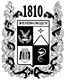 ПОСТАНОВЛЕНИЕадминистрации города-КУРОРТА железноводска ставропольского краяО внесении изменений в административный регламент предоставления
администрацией города-курорта Железноводска Ставропольского края
муниципальной услуги «Выдача разрешения на строительство»,
утвержденный постановлением администрации города-курорта
Железноводска Ставропольского края от 24 октября 2018 г. № 765 	В соответствии с Градостроительным кодексом Российской Федерации, федеральными законами от 06 октября 2003 г. № 131-ФЗ «Об общих принципах организации местного самоуправления в Российской Федерации»,
от 27 июля 2010 г. № 210-ФЗ «Об организации предоставления государственных и муниципальных услуг», от 06 апреля 2011 г. № 63-ФЗ «Об электронной подписи», Указом Президента Российской Федерации
от 07 мая 2012 г. № 601 «Об основных направлениях совершенствования системы государственного управления», постановлением Правительства Российской Федерации от 25 августа 2012 г. № 852 «Об утверждении Правил использования усиленной квалификационной электронной  подписи при обращении за получением государственных и муниципальных услуг и о внесении изменения в Правила разработки и утверждения административных регламентов предоставления государственных услуг», распоряжением Правительства Ставропольского края от 17 июля 2013 г. № 244-рп «О снижении административных барьеров, оптимизации и повышении качества предоставления государственных и муниципальных услуг в Ставропольском крае», постановлениями администрации города-курорта Железноводска Ставропольского края от 30 декабря 2011 г. № 1355 «Об утверждении Порядка разработки и утверждения административных регламентов предоставления муниципальных услуг», от 11 апреля 2019 г. № 273 «Об утверждении Перечней муниципальных услуг, предоставляемых на территории муниципального образования города-курорта Железноводска Ставропольского края, и контрольных (надзорных) функций, исполняемых на территории муниципального образования города-курорта Железноводска Ставропольского края», рекомендуемым типовым (примерным) перечнем муниципальных услуг, утвержденным рабочей группой по снижению административных барьеров и повышению доступности и качества 
предоставления государственных и муниципальных услуг в Ставропольском
крае краевой межведомственной комиссии по вопросам социально-экономического развития Ставропольского края (протокол от 23 сентября 2021 г. № 1)ПОСТАНОВЛЯЮ:1. Утвердить прилагаемые изменения, которые вносятся в административный регламент предоставления администрацией города-курорта Железноводска Ставропольского края муниципальной услуги «Выдача разрешения на строительство», утвержденный постановлением администрации города-курорта Железноводска Ставропольского края от 24 октября 2018 г. № 765 «Об утверждении административного регламента предоставления администрацией города-курорта Железноводска Ставропольского края муниципальной услуги «Выдача разрешения на строительство» (с изменениями, внесенными постановлениями администрации города-курорта Железноводска Ставропольского края от 19 декабря 2019 г. № 1116, от 16 апреля 2020 г. № 298, от
19 марта 2021 г. № 243).  	2. Опубликовать настоящее постановление в общественно-политическом еженедельнике «Железноводские ведомости» и разместить на официальном сайте Думы города-курорта Железноводска Ставропольского края и администрации города-курорта Железноводска Ставропольского края в сети Интернет.3. Контроль за выполнением настоящего постановления возложить на заместителя главы администрации города-курорта Железноводска Ставропольского края - начальника Управления городского хозяйства администрации города-курорта Железноводска Ставропольского края Каспарова Г.И.
          4.  Настоящее постановление вступает в силу со дня его официального опубликования.Глава города-курорта Железноводска Ставропольского края                                                                         Е.Е. Бакулин				        			         УТВЕРЖДЕНЫ							          постановлением администрации							       города-курорта Железноводска							       Ставропольского краяИЗМЕНЕНИЯ, которые вносятся в административный регламент предоставления администрацией города-курорта Железноводска Ставропольского края муниципальной услуги «Выдача разрешения на строительство», утвержденный постановлением администрации города-курорта Железноводска Ставропольского края от 24 октября 2018 г. № 765 
«Об утверждении административного регламента предоставления администрацией города-курорта Железноводска Ставропольского края муниципальной услуги «Выдача разрешения на строительство»1. В подразделе «Требования к порядку информирования о предоставлении муниципальной услуги» раздела I «Стандарт предоставления муниципальной услуги»:1.1. В пункте 4:1.1.1. В абзаце третьем слова «archmin@mail.ru» заменить словами «archmin@adm-zheleznovodsk.ru».1.1.2. Абзац четвертый исключить.1.2. Абзац первый пункта 5 изложить в следующей редакции:«5. Для получения информации по вопросам предоставления муниципальной услуги, сведений о ходе ее предоставления заявитель обращается лично, письменно, по телефону, по электронной почте в управление архитектуры, через Единый портал государственных и муниципальных услуг (функций), посредством регионального портала государственных и муниципальных услуг Ставропольского края 26gosuslugi.ru, платформы государственных сервисов ПГС 2.0, а также в муниципальное бюджетное учреждение «Многофункциональный центр предоставления государственных и муниципальных услуг города-курорта Железноводска Ставропольского края» (далее - многофункциональный центр) (в случае наличия соглашения о взаимодействии, заключенного между администрацией и многофункциональным центром).». 1.3. Абзац пятый пункта 6 изложить в следующей редакции:«на региональном портале государственных и муниципальных услуг Ставропольского края 26gosuslugi.ru.».1.4. Абзац девятый пункта 7 изложить в следующей редакции:«На региональном портале государственных и муниципальных услуг Ставропольского края 26gosuslugi.ru размещается настоящий административный регламент, блок-схема к административному регламенту, образцы заявлений.».2. В разделе II «Стандарт предоставления муниципальной услуги»:2.1. В подразделе «Исчерпывающий перечень документов, необходимых для предоставления муниципальной услуги и услуг, которые являются необходимыми и обязательными для предоставления муниципальной услуги, подлежащих представлению заявителем»:2.1.1. Абзац первый пункта 17 исключить. 2.1.2. Пункт 18 изложить в следующей редакции:«18. В случае возможности получения муниципальной услуги в электронной форме заявление с приложенными к нему документами направляются заявителем по электронным каналам связи: с использованием единого портала государственных и муниципальных услуг;с использованием платформы государственных сервисов ПГС 2.0;посредством регионального портала государственных и муниципальных услуг Ставропольского края 26gosuslugi.ru; с использованием государственных информационных систем обеспечения градостроительной деятельности с функциями автоматизированной информационно-аналитической поддержки осуществления полномочий в области градостроительной деятельности;для застройщиков, наименования которых содержат слова «специализированный застройщик», также с использованием единой информационной системы жилищного строительства, предусмотренной Федеральным законом от 30 декабря 2004 г. № 214-ФЗ «Об участии в долевом строительстве многоквартирных домов и иных объектов недвижимости и о внесении изменений в некоторые законодательные акты Российской Федерации», за исключением случаев, если в соответствии с нормативным правовым актом Ставропольского края подача заявления о выдаче разрешения на строительство осуществляется через иные информационные системы, которые должны быть интегрированы с единой информационной системой жилищного строительства.».2.2. В пункте 23 подраздела «Исчерпывающий перечень оснований для принятия решения об отказе в приеме к рассмотрению обращения за получением муниципальной услуги, решения об отказе в предоставлении муниципальной услуги, решения об отказе во внесении изменений в разрешение на строительство»:2.2.1. Абзац первый изложить в следующей редакции:«23. Основанием для принятия решения об отказе в выдаче разрешения на строительство, решения об отказе во внесении изменений в разрешение на строительство являются:».2.2.2. Абзац девятый подпункта «2» изложить в следующей редакции:«подача заявления о внесении изменений в разрешение на строительство менее чем за десять рабочих дней до истечения срока действия разрешения на строительство. В случае приобретения застройщиком прав на земельный участок на основании соглашения о завершении строительства объекта 
незавершенного строительства и об исполнении обязательств перед

гражданами, денежные средства которых привлечены для строительства многоквартирных домов и права которых нарушены, включенными в реестр пострадавших граждан в соответствии с законом о долевом строительстве, либо приобретения застройщиком прав на земельный участок в порядке, предусмотренном статьями 201.15-1 и 201.15-2 Федерального закона от
26 октября 2002 г. № 127-ФЗ «О несостоятельности (банкротстве)», подача заявления о внесении изменений в разрешение на строительство допускается в течение одного года с даты приобретения таких прав. До 01 января 2025 г. в отношении объектов капитального строительства, разрешения на строительство которых выданы до 01 января 2022 г., указанное основание для принятия решения об отказе во внесении изменений в разрешение на строительство не применяется.».	3. В разделе III «Состав, последовательность и сроки выполнения административных процедур (действий), требования к порядку их выполнения, в том числе особенности выполнения административных процедур (действий) в электронной форме»:	3.1. Пункт 35 исключить. 3.2. В подразделе «Прием и регистрация заявления и документов (сведений)»:	3.2.1. Пункт 37 изложить в следующей редакции:«37. Основанием для начала административной процедуры приема и регистрации заявления и документов является поступление заявления о предоставлении муниципальной услуги и документов (сведений), необходимых для предоставления муниципальной услуги, через многофункциональный центр или посредством телекоммуникационных сетей.».3.2.2. Пункт 38 изложить в следующей редакции:«38. При получении заявления с необходимыми документами через многофункциональный центр специалист управления архитектуры, ответственный за делопроизводство (далее - специалист, ответственный за делопроизводство), передает их специалисту управления архитектуры, ответственному за прием и регистрацию заявления и документов (сведений) (далее - специалист, ответственный за прием документов).».3.2.3. Подпункт «2» пункта 40 исключить.3.3. В подразделе «Особенности приема заявления и документов (сведений), полученных от заявителя в форме электронного документа»:3.3.1. Пункт 43 исключить.3.3.2. Пункт 45 изложить в следующей редакции:	«45. Уведомление об отказе подписывается квалифицированной подписью и направляется заявителю в его «Личный кабинет» государственной информационной системы, посредством которой было направлено заявление о предоставлении муниципальной услуги. После получения уведомления об отказе заявитель вправе обратиться повторно с обращением о предоставлении


муниципальной услуги, устранив нарушения, которые послужили основанием для отказа в приеме к рассмотрению первичного обращения.».3.4. Пункт 54 подраздела «Принятие решения о предоставлении муниципальной услуги или об отказе в предоставлении муниципальной услуги» изложить в следующей редакции:«54. Регистрация и направление заявителю уведомления о принятом решении об отказе в предоставлении муниципальной услуги, подписанного главой города-курорта Железноводска Ставропольского края, осуществляется специалистом, ответственным за проверку, в течение 1 рабочего дня.».4. Пункт 76 раздела V «Досудебный (внесудебный) порядок обжалования решений и действий (бездействия) органа, предоставляющего муниципальную услугу, а также его должностных лиц» дополнить абзацем шестым следующего содержания:«Жалоба на решения и (или) действия (бездействие) органов, предоставляющих муниципальные услуги, должностных лиц органов, предоставляющих муниципальные услуги, либо муниципальных служащих может быть подана юридическими лицами и индивидуальными предпринимателями в порядке, установленном антимонопольным законодательством Российской Федерации, в антимонопольный орган.».Заместитель главы администрации города-курорта Железноводска          Ставропольского края - начальникУправления городского хозяйства администрации города-курорта Железноводска Ставропольского края 				         Г.И.Каспаров              г.Железноводск№